Modèle d’état des lieux simplifié pour studio/F1Quel que soit le type de logement, l’état des lieux est obligatoirement paraphé à chaque page, daté et signé par chacune des parties présentes. Dans le cas contraire, le document établi n’est ni valable ni opposable. Il est conseillé de :Réaliser deux états des lieux distincts (d’entrée et de sortie) ;Utiliser le même modèle pour les états des lieux d’entrée et de sortie du studio meublé afin d’en faciliter la lecture et l’interprétation lors du comparatif de fin de location.Voici un modèle gratuit d’état des lieux simplifié, conçu pour un studio meublé.ÉTAT DES LIEUXEntrée, réalisé le ___________				  Sortie, réalisée le ___________LES LOCAUXType de logement :  Appartement	 Maison	Autre : ___________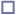 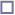 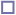 Surface : ___________ m2	Nombre de pièces principales : ___________Adresse du logement : ___________LE BAILLEUR (OU MANDATAIRE)Nom et prénom / dénomination sociale : ___________Adresse (ou siège social) : ___________LE(S) LOCATAIRE(S)Nom et prénom : ___________Adresse (mentionner la nouvelle adresse s’il s’agit d’un état des lieux de sortie) : ___________RELEVÉ DES COMPTEURSÉlectricitéN° compteur : ___________Ancien occupant : ___________Relevé HP : ___________Relevé HC : ___________Contact : ___________Gaz naturelN° compteur : ___________Relevé : ___________Contact : ___________EauEau froide : ___________ m3Eau chaude : ___________ m3ÉQUIPEMENTS ÉNERGÉTIQUESChauffage : électrique / gaz / autre : ___________ / collectifEau chaude sanitaire : électrique / gaz / autre : ___________ / collectifÉQUIPEMENTS DE CHAUFFAGENombre de radiateurs à eau : ___________ Nombre de radiateurs électriques : ___________Chaudière / état : ___________ Date dernier entretien : ___________Ballon d'eau chaude / état : ___________CLÉSPARTIES PRIVATIVES ATTACHÉES AU LOGEMENTAUTRES ÉQUIPEMENTS ET AMÉNAGEMENTSINTERNETTest éligibilité fibre optique et installation box Internet au : (préciser le numéro à contacter)SALONSALLE DE BAINSSIGNATURES DES PARTIESFait à ___________, le ___________, en ___________ exemplaires originaux.Le bailleur (ou son mandataire)		Le(s) locataires (s)Nom et prénom/dénomination sociale	Nom et prénom/dénomination socialeMention « certifié exact »			Mention « certifié exact »Signature				SignatureType de cléNombreCommentairesClés d’immeubleBoites aux lettresBadge ou clé portailAutre : ___________Parties privativesÉtat d'entréeÉtat de sortieN°CommentairesParking/GarageJardinBalconTerrasseCaveÉquipementsÉtat d'entréeÉtat de sortieCommentairesSonnerieInterphoneBoîte aux lettresIsolationÉlémentsÉtat d'entréeÉtat de sortieCommentairesSolMursPlafondCoin cuisineÉlémentsÉtat d'entréeÉtat de sortieCommentairesSolMursPlafondÉlectricitéPlomberieDouche, baignoireÉviers, robinetterieWC